Hyères Médical
7, Rue Bonnefoy				
Quartier de la Gare SNCF
83400 HYERES
04.94.38.49.15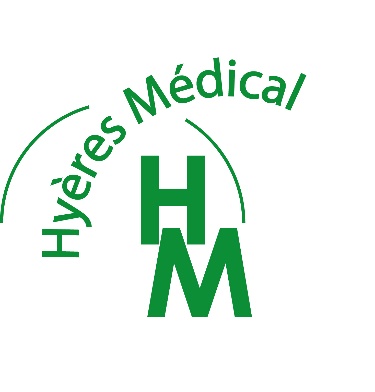 Largeur =62 cm										Largeur=67 cm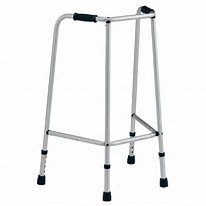 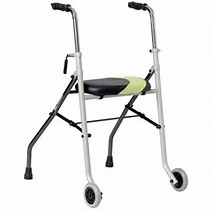 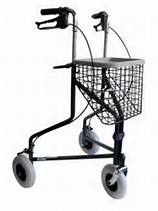 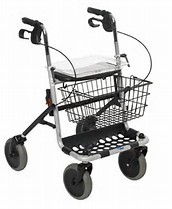 						Largeur =55cm									Largeur=60 cm